Nejlepší víno mezinárodní soutěže Terravino pochází z MoravyTisková zpráva ze dne 28. 11. 2019V krátké době druhý mimořádný úspěch zaznamenala moravská vína na mezinárodní soutěži. Absolutně nejlepším vínem 14. ročníku izraelské soutěže Terravino byl vyhlášen slámový Ryzlink rýnský 2015 z vinařství Vinné sklepy Lechovice. Kromě titulu šampiona si moravská vína odvážejí z Izraele ještě další dvě velké zlaté, 16 zlatých a 12 stříbrných medailí. Účast našich vín organizačně zajistilo Národní vinařské centrum za finanční podpory Vinařského fondu.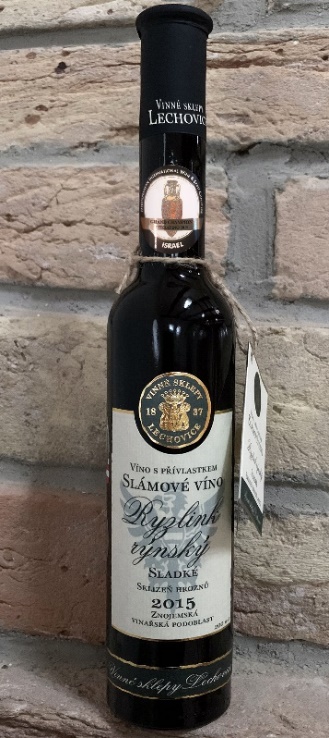 „Po dvou dnech hodnocení jsem měl tu čest vyhlásit na závěrečném galavečeru absolutního šampiona soutěže. Stal se jím se skvělými 95,4 body slámový Ryzlink rýnský 2015 z Vinných sklepů Lechovice. Blahopřejeme!“ prozradil mimořádně vysoké hodnocení vítězného vína JUDr. Luboš Bárta, který letos předsedal mezinárodní jury (5 komisí, porotci z Izraele, ČR, Argentiny, Austrálie, Francie, Velké Británie, Španělska, Portugalska, Polska, Řecka).„Jednoznačně největší radost mám z toho, že je to právě Ryzlink rýnský slámové 2015. Už v době, kdy jsem ho posílal na světové soutěže s ostatními našimi ledovými a slámovými a on se jediný vracel bez medailí, jsem věřil, že jeho čas ještě přijde,“ komentoval lechovický triumf Jan Hrachovský, technolog vinařství Vinné sklepy Lechovice. „Tomu vínu prostě není co vytknout. Od barvy, jež je tmavě žlutá s jantarovými odlesky, přes medové aroma s tóny vanilky a mandlí, až po nádherně čistou, šťavnatou ovocnou chuť a dlouhou perzistenci,“ popsal šampiona Jan Hrachovský.Kromě velké zlaté medaile za šampiona si Vinné sklepy Lechovice odváží další velkou zlatou i za Frankovku, slámové víno 2015 a třetí velká zlatá míří do Vinařství Josef Dufek za Rulandské modré, výběr z hroznů 2015.Česká republika měla kromě vína své zastoupení i v komisích. Vedle tradiční „dvojky“ Luboše Bárty a Ivy Kováříkové letos hodnotila i česká vinařka a lednická absolventka Ing. et Ing. Lucie Šimonová, která slouží v hodnosti kapitána v jednotkách UN v nárazníkovém pásmu mezi Izraelem a Sýrií.Terravino, jejímž národním, tedy izraelským, šampionem se stalo Gva'ot Winery s vínem Gofna Reserve Petit Verdot 2017 (velká zlatá medaile a 93,90 bodů) se letos konalo v Jeruzalémských horách v luxusním vinařském resortu uprostřed vinic Istrotel Cramim, což příznačně znamená Vinohrady. V Izraeli se našim vínům tradičně daří. Kromě vysokého počtu medailí, včetně těch nejcennějších, je letošní titul absolutního šampiona už sedmý. V konkurenci vín z více než 20 zemí světa (letos 28) je to úspěšnost naprosto mimořádná. Více o vínech na www.vinazmoravy.cz a www.terravino.orgPro více informací: JUDr. Luboš Bárta, MBA, šéfredaktor SOMMELIER/Revue pro Hotel, Restaurant a CestováníE-mail: redakce@e-sommelier.cz Tel.: +420 602 270 830Jiří Bažant, Omnimedia, s. r. o. E-mail: j.bazant@omnimedia.czTel.: +420 606 282 673Výsledky Terravino Mediterranean International Wine and Spirits Competition 2019VinařstvíVínoOceněníVinné sklepy LechoviceRyzlink rýnský, slámové víno 2015Absolutní šampion Velká zlatá      Vinné sklepy LechoviceFrankovka, slámové víno 2015Velká zlatáVinařství Josef DufekRulandské modré, výběr z hroznů 2015Velká zlatáAgra Horní DunajovicePálava 2018ZlatáTemplářské sklepy ČejkoviceHibernal 2018ZlatáTemplářské sklepy ČejkoviceChardonnay 2018ZlatáBohemia SektBohemia Sekt Prestige Rosé Brut 2016ZlatáBohemia SektBohemia Sekt Prestige 36 Brut 2015ZlatáBohemia SektBohemia Sekt Louis Girardot Brut 2015ZlatáVinařství OvčáčikCuvée - Tupeské Starohorské, výběr z hroznů 2015ZlatáVinné sklepy LechoviceRyzlink rýnský, ledové víno 2013ZlatáVinné sklepy LechoviceTramín červený, výběr z bobulí 2017ZlatáVinné sklepy LechoviceChardonnay, výběr z bobulí 2017ZlatáVinařství OsičkaOsička Portské víno 2000ZlatáPavel BinderRulandské modré Natur 2017ZlatáVinařství GotbergPálava, výběr z bobulí 2018ZlatáVinařství GotbergPálava, slámové víno 2016ZlatáZnovín ZnojmoTramín červený, výběr z bobulí 2017ZlatáVinařství Štěpán MaňákSouvignier Gris, slámové víno 2018ZlatáBohemia SektBohemia Sekt Prestige Chardonnay Brut 2016StříbrnáBohemia SektBohemia Sekt Prestige Brut 2017StříbrnáBohemia SektChateau Radyně Extra Brut 2017StříbrnáVinařství OvčáčikTramín červený, výběr z hroznů 2011StříbrnáVinařství OvčáčikRulandské šedé, ledové víno 2010StříbrnáTemplářské sklepy ČejkoviceRyzlink vlašský 2018StříbrnáVinné sklepy LechoviceCabernet Sauvignon, ledové víno 2013StříbrnáPavel BinderPálava, výběr z hroznů 2018StříbrnáVinařství GotbergTramín červený 2018StříbrnáVinařství Štěpán MaňákSauvignon, pozdní sběr 2018StříbrnáVinařství Lednice AnnovinoRulandské šedé 2018StříbrnáVinařství Lednice AnnovinoHibernal 2018Stříbrná